ПРОТОКОЛ № _____Доп. Вр.                    в пользу                                           Серия 11-метровых                    в пользу                                            Подпись судьи : _____________________ /_________________________ /ПредупрежденияУдаленияПредставитель принимающей команды: ______________________ / _____________________ Представитель команды гостей: _____________________ / _________________________ Замечания по проведению игры ______________________________________________________________________________________________________________________________________________________________________________________________________________________________________________________________________________________________________________________________________________________________________________________________________________________________________________________________________________________________________________________________Травматические случаи (минута, команда, фамилия, имя, номер, характер повреждения, причины, предварительный диагноз, оказанная помощь): _________________________________________________________________________________________________________________________________________________________________________________________________________________________________________________________________________________________________________________________________________________________________________________________________________________________________________Подпись судьи:   _____________________ / _________________________Представитель команды: ______    __________________  подпись: ___________________    (Фамилия, И.О.)Представитель команды: _________    _____________ __ подпись: ______________________                                                             (Фамилия, И.О.)Лист травматических случаевТравматические случаи (минута, команда, фамилия, имя, номер, характер повреждения, причины, предварительный диагноз, оказанная помощь)_______________________________________________________________________________________________________________________________________________________________________________________________________________________________________________________________________________________________________________________________________________________________________________________________________________________________________________________________________________________________________________________________________________________________________________________________________________________________________________________________________________________________________________________________________________________________________________________________________________________________________________________________________________________________________________________________________________________________________________________________________________________________________________________________________________________________________________________________________________________________________________________________________________________________________________________________________________________________________________________________________________________________________________________________________________________________________________________________________________________________________________Подпись судьи : _________________________ /________________________/ 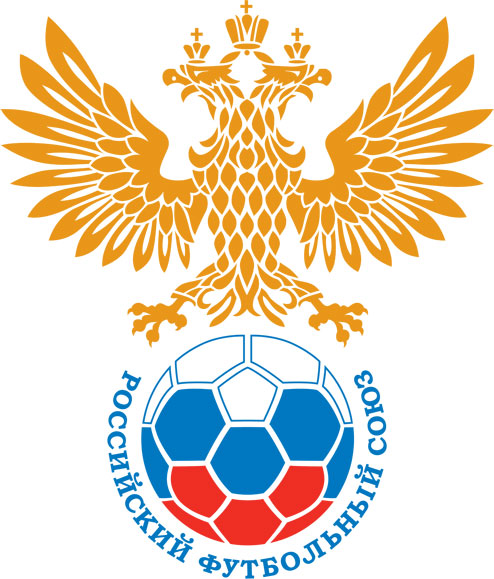 РОССИЙСКИЙ ФУТБОЛЬНЫЙ СОЮЗМАОО СФФ «Центр»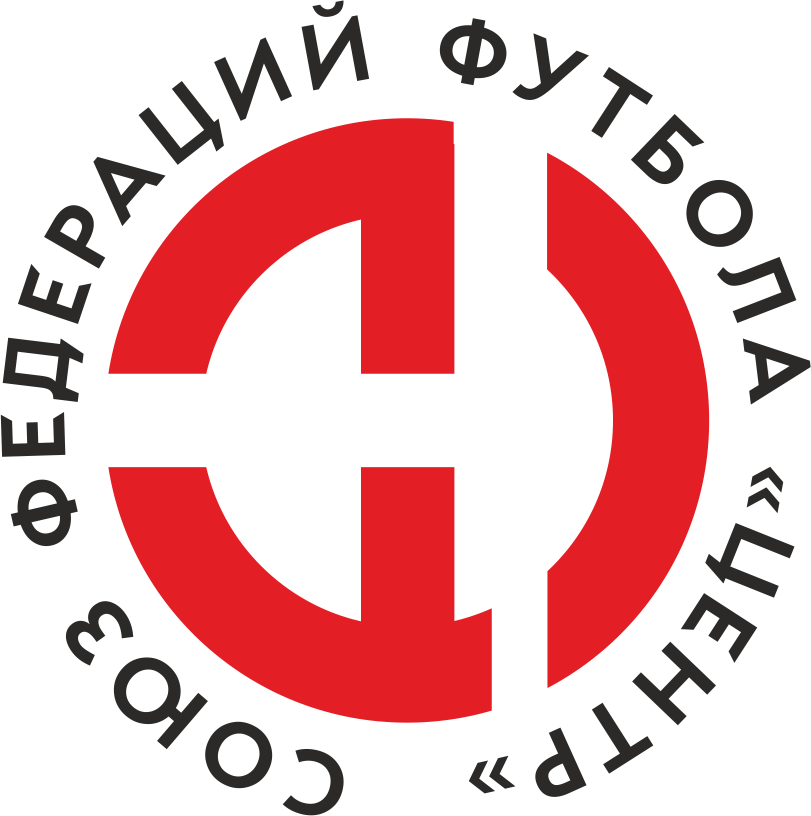    Первенство России по футболу среди команд III дивизиона, зона «Центр» _____ финала Кубка России по футболу среди команд III дивизиона, зона «Центр»Стадион «Сокол» (Липецк)Дата:20 мая 2023Металлург-М (Липецк)Металлург-М (Липецк)Металлург-М (Липецк)Металлург-М (Липецк)Авангард-М (Курск)Авангард-М (Курск)команда хозяевкоманда хозяевкоманда хозяевкоманда хозяевкоманда гостейкоманда гостейНачало:17:00Освещение:естественное естественное Количество зрителей:100Результат:0:1в пользуАвангард-М (Курск)1 тайм:0:0в пользуничьяСудья:Мизюркин Юрий  (Калуга)кат.1 кат.1 помощник:Игумнов Илья (Волгоград)кат.3 кат.2 помощник:Уткин Денис (Волгоград)кат.3 кат.Резервный судья:Резервный судья:Бобылкин Владислав кат.1 кат.Инспектор:Кадыков Сергей Петрович (Калуга)Кадыков Сергей Петрович (Калуга)Кадыков Сергей Петрович (Калуга)Кадыков Сергей Петрович (Калуга)Делегат:СчетИмя, фамилияКомандаМинута, на которой забит мячМинута, на которой забит мячМинута, на которой забит мячСчетИмя, фамилияКомандаС игрыС 11 метровАвтогол0:1Кирилл ДонцовАвангард-М (Курск)66Мин                 Имя, фамилия                          КомандаОснование24Владимир МещеряковМеталлург-М (Липецк)Серьезное нарушение правил игры РОССИЙСКИЙ ФУТБОЛЬНЫЙ СОЮЗМАОО СФФ «Центр»РОССИЙСКИЙ ФУТБОЛЬНЫЙ СОЮЗМАОО СФФ «Центр»РОССИЙСКИЙ ФУТБОЛЬНЫЙ СОЮЗМАОО СФФ «Центр»РОССИЙСКИЙ ФУТБОЛЬНЫЙ СОЮЗМАОО СФФ «Центр»РОССИЙСКИЙ ФУТБОЛЬНЫЙ СОЮЗМАОО СФФ «Центр»РОССИЙСКИЙ ФУТБОЛЬНЫЙ СОЮЗМАОО СФФ «Центр»Приложение к протоколу №Приложение к протоколу №Приложение к протоколу №Приложение к протоколу №Дата:20 мая 202320 мая 202320 мая 202320 мая 202320 мая 2023Команда:Команда:Металлург-М (Липецк)Металлург-М (Липецк)Металлург-М (Липецк)Металлург-М (Липецк)Металлург-М (Липецк)Металлург-М (Липецк)Игроки основного составаИгроки основного составаЦвет футболок: Белые       Цвет гетр: БелыеЦвет футболок: Белые       Цвет гетр: БелыеЦвет футболок: Белые       Цвет гетр: БелыеЦвет футболок: Белые       Цвет гетр: БелыеНЛ – нелюбительНЛОВ – нелюбитель,ограничение возраста НЛ – нелюбительНЛОВ – нелюбитель,ограничение возраста Номер игрокаЗаполняется печатными буквамиЗаполняется печатными буквамиЗаполняется печатными буквамиНЛ – нелюбительНЛОВ – нелюбитель,ограничение возраста НЛ – нелюбительНЛОВ – нелюбитель,ограничение возраста Номер игрокаИмя, фамилияИмя, фамилияИмя, фамилия1Павел Кораблин Павел Кораблин Павел Кораблин 2Юрий Луценко Юрий Луценко Юрий Луценко 13Максим Кондратов Максим Кондратов Максим Кондратов НЛОВ3Дмитрий Кукишев Дмитрий Кукишев Дмитрий Кукишев 20Никита Лыткин Никита Лыткин Никита Лыткин 11Виктор Долматов Виктор Долматов Виктор Долматов 23Владимир Мещеряков Владимир Мещеряков Владимир Мещеряков 6Артем Поздняков Артем Поздняков Артем Поздняков 22Всеволод Соков Всеволод Соков Всеволод Соков 21Сергей Большаков Сергей Большаков Сергей Большаков 7Дмитрий Смекалов Дмитрий Смекалов Дмитрий Смекалов Запасные игроки Запасные игроки Запасные игроки Запасные игроки Запасные игроки Запасные игроки 81Илья ЖарковИлья ЖарковИлья Жарков10Антон ГлебовАнтон ГлебовАнтон Глебов18Анатолий ПахомовАнатолий ПахомовАнатолий Пахомов12Александр ЕлисеевАлександр ЕлисеевАлександр Елисеев69Андрей ВоронинАндрей ВоронинАндрей Воронин5Иван НестеровИван НестеровИван Нестеров99Роберт КудрявцевРоберт КудрявцевРоберт Кудрявцев8Данила СорокинДанила СорокинДанила Сорокин24Данила ЕжовДанила ЕжовДанила Ежов19Александр СтраховАлександр СтраховАлександр СтраховТренерский состав и персонал Тренерский состав и персонал Фамилия, имя, отчествоФамилия, имя, отчествоДолжностьДолжностьТренерский состав и персонал Тренерский состав и персонал 1Евгений Николаевич ФроловГлавный тренерГлавный тренерТренерский состав и персонал Тренерский состав и персонал 2Давид Джамаличевич ИкановичТренер по работе с вратарямиТренер по работе с вратарями3Юрий Геннадиевич МаркинНачальник командыНачальник команды4567ЗаменаЗаменаВместоВместоВместоВышелВышелВышелВышелМинМинСудья: _________________________Судья: _________________________Судья: _________________________11Дмитрий СмекаловДмитрий СмекаловДмитрий СмекаловАнатолий ПахомовАнатолий ПахомовАнатолий ПахомовАнатолий Пахомов707022Сергей БольшаковСергей БольшаковСергей БольшаковАлександр ЕлисеевАлександр ЕлисеевАлександр ЕлисеевАлександр Елисеев7272Подпись Судьи: _________________Подпись Судьи: _________________Подпись Судьи: _________________33Всеволод СоковВсеволод СоковВсеволод СоковАнтон ГлебовАнтон ГлебовАнтон ГлебовАнтон Глебов7272Подпись Судьи: _________________Подпись Судьи: _________________Подпись Судьи: _________________44556677        РОССИЙСКИЙ ФУТБОЛЬНЫЙ СОЮЗМАОО СФФ «Центр»        РОССИЙСКИЙ ФУТБОЛЬНЫЙ СОЮЗМАОО СФФ «Центр»        РОССИЙСКИЙ ФУТБОЛЬНЫЙ СОЮЗМАОО СФФ «Центр»        РОССИЙСКИЙ ФУТБОЛЬНЫЙ СОЮЗМАОО СФФ «Центр»        РОССИЙСКИЙ ФУТБОЛЬНЫЙ СОЮЗМАОО СФФ «Центр»        РОССИЙСКИЙ ФУТБОЛЬНЫЙ СОЮЗМАОО СФФ «Центр»        РОССИЙСКИЙ ФУТБОЛЬНЫЙ СОЮЗМАОО СФФ «Центр»        РОССИЙСКИЙ ФУТБОЛЬНЫЙ СОЮЗМАОО СФФ «Центр»        РОССИЙСКИЙ ФУТБОЛЬНЫЙ СОЮЗМАОО СФФ «Центр»Приложение к протоколу №Приложение к протоколу №Приложение к протоколу №Приложение к протоколу №Приложение к протоколу №Приложение к протоколу №Дата:Дата:20 мая 202320 мая 202320 мая 202320 мая 202320 мая 202320 мая 2023Команда:Команда:Команда:Авангард-М (Курск)Авангард-М (Курск)Авангард-М (Курск)Авангард-М (Курск)Авангард-М (Курск)Авангард-М (Курск)Авангард-М (Курск)Авангард-М (Курск)Авангард-М (Курск)Игроки основного составаИгроки основного составаЦвет футболок: Синие   Цвет гетр:  СиниеЦвет футболок: Синие   Цвет гетр:  СиниеЦвет футболок: Синие   Цвет гетр:  СиниеЦвет футболок: Синие   Цвет гетр:  СиниеНЛ – нелюбительНЛОВ – нелюбитель,ограничение возрастаНЛ – нелюбительНЛОВ – нелюбитель,ограничение возрастаНомер игрокаЗаполняется печатными буквамиЗаполняется печатными буквамиЗаполняется печатными буквамиНЛ – нелюбительНЛОВ – нелюбитель,ограничение возрастаНЛ – нелюбительНЛОВ – нелюбитель,ограничение возрастаНомер игрокаИмя, фамилияИмя, фамилияИмя, фамилия95Михаил Татаренков Михаил Татаренков Михаил Татаренков НЛОВ19Никита Жиронкин Никита Жиронкин Никита Жиронкин 4Дмитрий Родионов Дмитрий Родионов Дмитрий Родионов НЛ5Кирилл Донцов Кирилл Донцов Кирилл Донцов 15Артём Лосев Артём Лосев Артём Лосев 8Александр Ермаков (к)Александр Ермаков (к)Александр Ермаков (к)10Владислав Шитаков Владислав Шитаков Владислав Шитаков 11Александр Кучерявых Александр Кучерявых Александр Кучерявых 7Артём Абашин Артём Абашин Артём Абашин 18Ярослав Стальниченко Ярослав Стальниченко Ярослав Стальниченко 9Михаил Затолокин Михаил Затолокин Михаил Затолокин Запасные игроки Запасные игроки Запасные игроки Запасные игроки Запасные игроки Запасные игроки 1Егор РуденкоЕгор РуденкоЕгор Руденко21Даниил ТубольцевДаниил ТубольцевДаниил Тубольцев17Александр ДемидовАлександр ДемидовАлександр Демидов20Илья СоголаевИлья СоголаевИлья Соголаев12Артём НовиковАртём НовиковАртём Новиков3Макар СкоровМакар СкоровМакар Скоров6Гиоргий ЭтерияГиоргий ЭтерияГиоргий Этерия22Михаил ПетрищевМихаил ПетрищевМихаил Петрищев77Егор ЗоринЕгор ЗоринЕгор ЗоринТренерский состав и персонал Тренерский состав и персонал Фамилия, имя, отчествоФамилия, имя, отчествоДолжностьДолжностьТренерский состав и персонал Тренерский состав и персонал 1Денис Игоревич ГершунГлавный тренерГлавный тренерТренерский состав и персонал Тренерский состав и персонал 2Игорь Олегович ГершунНачальник командыНачальник команды3Сергей Владимирович Дронов АдминистраторАдминистратор4567Замена Замена ВместоВместоВышелМинСудья : ______________________Судья : ______________________11Ярослав СтальниченкоЯрослав СтальниченкоИлья Соголаев4622Артём АбашинАртём АбашинДаниил Тубольцев66Подпись Судьи : ______________Подпись Судьи : ______________Подпись Судьи : ______________33Михаил ЗатолокинМихаил ЗатолокинАлександр Демидов90+Подпись Судьи : ______________Подпись Судьи : ______________Подпись Судьи : ______________44556677        РОССИЙСКИЙ ФУТБОЛЬНЫЙ СОЮЗМАОО СФФ «Центр»        РОССИЙСКИЙ ФУТБОЛЬНЫЙ СОЮЗМАОО СФФ «Центр»        РОССИЙСКИЙ ФУТБОЛЬНЫЙ СОЮЗМАОО СФФ «Центр»        РОССИЙСКИЙ ФУТБОЛЬНЫЙ СОЮЗМАОО СФФ «Центр»   Первенство России по футболу среди футбольных команд III дивизиона, зона «Центр» _____ финала Кубка России по футболу среди футбольных команд III дивизиона, зона «Центр»       Приложение к протоколу №Дата:20 мая 2023Металлург-М (Липецк)Авангард-М (Курск)команда хозяевкоманда гостей